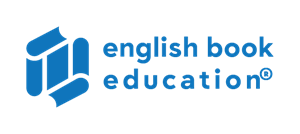 ------------------------------------------------------------------------------------------------------------                                               Listening Comprehension Listening 1When did Emma start school in the US?Last yearLast weekVery recentlyAt her school Emma...Has to wear school uniformIsn’t totally free to decide what to wearCan wear what she likesAt Emma’s school you can...Never wear T-shirtsOnly wear T-shirts for one subjectAlways wear T-shirtsEmma...Has already bought some new clothes for schoolWill buy new clothes on Saturday or SundayIs going to buy new jeans and T-shirtsWhy does Penny think school uniforms are OK?You don’t spend time deciding what to wearIt’s easy to wear.She doesn’t like her weekend clothes------------------------------------------------------------------------------------------------------------         Listening 2                                       James hasn’t bought a computer because... He doesn’t really need oneHe has had a lot of other things to doHe doesn’t like shopping at Browns Department StoreThe computer that James likes...Is going to be cheaper than usualIs an SP47Has 20% discountJames is interested in buying the computer at Browns because... It only costs £ 650 It’s faster than the old modelsHe can save about £ 100The sale at Browns begins on the...13th 14th 19thThe department store is on ... Street. WindyWinWynnJames and Steve are going to...Meet at 10.30 amHave lunch with James’s sisterBe with James’s father at the department store---------------------------------------------------------------------------------------------------------Listening 3                                    On his birthday, Granddad will be585960 How many guests will they invite15 2530Where will have the party?In the houseIn a hotelIn the gardenWhat food will Sam make for the party?SaladsA cakePizzasWhat present will Sam give his granddad?Some bootsSome mapsSome socksWhich day will they have the party?ThursdayFridaySaturday------------------------------------------------------------------------------------------------------------Listening 4                                 Where is the man going this morning?To look at diamond ringsTo a mineTo an office-supply storeTo an Internet caféWho is the woman?His bossHis wifeA salesclerkHis accountantWhat does the woman NOT want the man to do?Use a mapGet office suppliesLeave earlyGet lostWhat kind of product do the speakers sell?Graphic T-shirtsHealth foodVitaminsYogurtWhen did the woman see the advertisement?After workOn her way to workBefore leaving her houseAfter leaving the officeWhat does the man like about the advertisement?The imagesThe locationThe comparisonsThe claims-----------------------------------------------------------------------------------------------------------Where is the lecture taking place?At a hotelAt a movie theaterAt Richter AuditoriumAt their officeWhat is the talk about this weekend?How to make friendsHow to be honestHow to be successfulHow to get promotionsWhat reason does the man give for going to the lecture?They can go see a movie afterwardMany of their friends are goingIt will lead to a promotionThe woman doesn’t have to pay for her ticketWhen do women have to start wearing skirts?From next SaturdayNext weekTodayThis weekendWhat can be inferred about the woman?She doesn’t like her legsShe doesn’t like shoppingShe likes the new rulesShe likes wearing trousersHow does the man feel about the new rules?Worried about the possible outcomesHappy that they are fairExcited about themRelieved that he doesn’t have to change anything-------------------------------------------------------------------------------------------------------------Listening 5                              You hear two teenagers playing a computer game. How do they think the game could be improved?By making it more competitiveBy making it easier to enter the castleBy giving the players more informationYou hear a woman talking about a trip to a funfair. How did she feel on the ride she describes?She enjoyed it more than her sonShe was more scared than her sonShe regretted taking her son on itYou hear two people deciding what to do for the evening. What do they finally decide to do?Go to the cinemaPlay poolStay at homeYou hear this woman talking on her mobile phone in a cafe. What probably happened to the person she is speaking to?She got stuck in trafficShe had an accidentShe got held up at workYou hear a man talking about camping. What does he say about it?The campers get on well with each other in campsiteIt’s nice to live without electrical appliances for a few daysHe takes the whole family camping every year-------------------------------------------------------------------------------------------------------------You hear a telephone information service. What kind of show can you see at the theatre next Saturday?A musicalA comedyA science fiction playYou hear an announcement for a radio program. What is the program about?Ancient Greek buildingsThe diet of the ancient GreeksSocial life in ancient GreeceYou hear a famous musician talk about her life. Who inspired her to become a professional musician?Her fatherHer music teacherAnother famous musicianListening 6                              You hear this conversation at the cinema. Which film does the couple decide to see?Long GoodbyesStarburstFloating votersYou hear part of a documentary on the radio. What is the speaker’s job?ScientistJournalistFarmer-------------------------------------------------------------------------------------------------------------You hear a woman talking to a friend on the phone. What does she want her friend to do?Invite someone to a partyPut someone up for the nightGive someone a gift from herYou hear a man talking in a computer shop. What does he want to buy?A printerA monitorA mouseYou hear a guide speaking in a Zoo. What does she say about this animal?It is uniqueIt is rareIt is dangerousYou hear a man talking to a customer. What does he refuse to do?Take the item backReturn the customer’s moneyOffer a discountYou hear an announcement on a plane. What is the problem?The airport is closedThere is bad weather aheadThe plane will arrive lateYou hear a girl talking about a computer game. What does she dislike about it?The musicThe charactersThe graphics-------------------------------------------------------------------------------------------------------------                                          Language Form and MeaningQuestions 1-8 refer to the following story.While the small plane was flying over the rainforest, John … of the window.Below him colorful parrots … the tree.Monkeys … in the branches.-------------------------------------------------------------------------------------------------------------                         … was rising in the tropical heat.As they were crossing a wide river, the plane … the North and John saw the mountains.Grey clouds were forming …A flash of lightning … the sky.Heavy rain … a tropical storm!-------------------------------------------------------------------------------------------------------------    Read the questions below and choose the correct answers.                      He was … the best instructor I’ve ever had.We … unpack the suitcases.Meals … here by the chef.The experts tell us that the rocket … at 10 am.World Watch … thirty years to make the world a better place.-------------------------------------------------------------------------------------------------------------He told her … and then he showed her his fantastic machine.Last week they … search for John Logie Baird, the inventor of television.They are not dangerous, …When I was small, I … in bed and listen to the sound of the wind blowing in the trees.Mr. Smith got on the plane …-------------------------------------------------------------------------------------------------------------              The plane took off …Questions 20-23 refer to the following story.Mrs. Kay is talking to her class … … Abroad, children?I … to Greece and Italy.When … to Greece?------------------------------------------------------------------------------------------------------------- Questions 24-27 refer to the following letter.I hope … the summer holiday!We’re here in New York! Yesterday, we went….This morning, we … the Empire State Building.I’ll call you … I get home!-------------------------------------------------------------------------------------------------------------Read the questions and choose the correct answers.My favorite buildings are the pyramids. They … the Egyptians.I don’t like that restaurant …. It’s very expensive. Let’s go somewhere else.We went to a great fast- food restaurant …. They have lots of fresh, healthy, tasty food.-------------------------------------------------------------------------------------------------------------Questions 31-34 refer to the following information.In February 1861, after an earthquake, fish fell from the sky in Singapore and local people …… fish in Louisiana in the USA in 1947.The people of Odzaci in Siberia watched … down during a storm.The same thing … in Japan in 2009 and in Hungary in 2010.-------------------------------------------------------------------------------------------------------------Questions 35-42 refer to the following post.Well … a few days since I last posted.If you don’t write something every day, people … reading.I had a fantastic weekend! My friend took part in a basketball match and he invited us … and see his play.We got to the stadium early to get good …-------------------------------------------------------------------------------------------------------------The teams were playing … and this game was the final.So, people were very …I … a sportAt the moment, I don’t do any sport, and I … get fit.-------------------------------------------------------------------------------------------------------------                                     Reading ComprehensionQuestion 1-7 are about three prize winners.AnnetteI won a gold medal for the long jump in an international competition last year. There was an article about me in our city newspaper – but no photo! Before the competition, my instructor told me just to enjoy myself. I did what he said and I am sure that’s why I did well. I had a great time and made lots of friends. But I won’t do any more competitions until I finish school in two years’ time.BellaI got a great prize for the best painting in a school competition – an art encyclopedia. I read it every day. There was a photo of my painting in my favorite magazine, and next month there’s a painting competition for teenagers from all over the world. I hope I do well in that too! My teacher says I should become a painter but I’m not sure. I prefer looking at paintings.CharlotteI won a prize in a short story competition and my story’s going to be in a book of stories. My prize was a laptop but my grandma had just given me one, so I let my best friend have it. There was a great article about me in the newspaper but the picture of me was terrible! I’m going on holiday to Spain soon and I hope l will get lots of ideas for good stories there. Perhaps I will win another competition!-------------------------------------------------------------------------------------------------------------Who doesn’t really enjoy what she did for the competition?AnnetteBellaCharlotteWho is hoping to win another competition soon?AnnetteBella CharlotteWho did better than people from other countries?AnnetteBellaCharlotteWho had her photograph in a newspaper?AnnetteBellaCharlotteWho gave her prize to a friend?AnnetteBellaCharlotteWho won a book as her prize?AnnetteBellaCharlotteWho says she was given good advice by a teacher?AnnetteBellaCharlotte-------------------------------------------------------------------------------------------------------------Questions 8-12 – Buy a lunch, save a lifeA lot of school students probably don’t think very much about their lunch. Perhaps they bring some sandwiches from home or maybe they go to the school canteen. However, in many developing countries around the world, students do not get lunch at all. Every year, 15 million children die of hunger. This shocking statistic is why the Really Good School Dinner program started in 2009.Many organizations ask people to donate some money for those in need. The idea behind the Really Good School Dinner program is different but simple. Students in the UK buy a healthy meal from their school canteen. They pay for their meal and donate ten pence extra. So, if their lunch costs 2, 50 Euros, they pay 2, 60 Euros. These ten pence are enough to buy a whole meal for child in another country.This clever method of fundraising feeds poor children and also gives them an education. In some poor, remote areas, students have to work to earn enough money to buy food. If they receive a free meal, they do not have to work and can spend more time on studying. Students, that receive an education can then get a better job and help their families. It is amazing that a free lunch can pull whole communities out of poverty!The Really Good School Dinner program runs every February for one week. Since its beginning in 2009, students in the UK have raised over 28,000 Euros, which has bought more than 450,000 meals in the developing world. At the moment, over 300 schools are involved and more are joining each year. So far, the program has helped children in Afghanistan and those affected by natural disasters such as the earthquake in Haiti in 2010 and the famine in East Africa in 2012.According to the text, students in poor countriesBuy lunch at the canteenDon’t usually eatBring something to eat from homeDon’t worry about lunchHow do students in the UK help poor children?They donate nutritious mealsThey collect money and sent it to poor countriesThey pay for a small part of a mealThey give a small amount of money-------------------------------------------------------------------------------------------------------------The program is an excellent idea becauseIt is an easy way to make a better futureIt feeds all the members of a communityIt helps children get to know people in the UKIt gives work to poor studentsHow successful has the program been?UK students only raised money in 2009It has helped people in one area of the worldMore schools are becoming involvedIt raises over 28,000 Euros every yearIn the text the authorExplains why some children die of hungerInforms readers about a way to reduce hungerDescribes different places where there is hungerShows how he helps poor, hungry children-------------------------------------------------------------------------------------------------------------Questions 13-18 are about the cycling holiday that went wrong.Picture the scene: it is twilight and my wife, my eight-year-old son and I are pushing our bicycles up a busy country road in Australia, when three supercharged motorbikes whip by like bats out of hell. Ahead, there’s an oncoming juggernaut so, without dropping below 50 kph, the motorbikes swerve within inches of us, leaving us frozen with fear. The roaring horn of another giant lorry charging up behind us sends us into the ditch. Except that there isn’t a ditch, just a dense forest, so we hold our breath at the edge of the tarmac as the monster machine rattles past. My wife and son burst into tears and I feel vulnerable – and very angry. Welcome to the first day of the Morris family cycling holiday.It wasn’t meant to be like this. The idea had been to introduce my loved ones gently to the joys of exploring a country on two wheels, but after just 11 hours it was doubtful they would ever get back on a bike again. Before this, my son, Ben, hadn’t cycled much further than to his local school. My wife had given up pedal power after a nasty encounter with a van when she was a student. To win them over, I had to make sure our first family trip would be as stress- free, safe and pleasure-packed as possible.I began my research by excluding any tours that included hills, heavy luggage and – most important of all – terrifying traffic. I came across a specialist travel company which suggested the River Danube Cycle Way in northern Australia as the best route for beginners. Ninety per cent of the journey would be on dedicated cycle paths – flattish and car-free. Better still, the seven-night package included cycle hire, maps, decent hotels, luggage transfers and a back-up team, all at a reasonable price. It sounded perfect for cycle-tour newcomers.The first day’s ride was not only terrifying, but also too long for beginners: 26 miles not 19, as advised. As a result, we missed the last bike ferry across to our hotel for the night and were then redirected by our route map on to a busy road where we encountered the juggernauts. Grim first impressions are difficult to wipe out.As for the problems of the rest of the trip, I mostly blame myself. I hadn’t taken on board that a week’s cycling does involve a lot of cycling. I remember reading the itinerary and thinking that 165 miles in seven days did seem a bit ambitious, but not impossible. In isolation, a full day’s cycling of about 22 miles was fine; it was the cumulative effect of several days on the bike that was the problem. So for my poor wife, tired legs, sore hands and the discomfort of being on a saddle for so long turned a potentially relaxing holiday into more of an endurance challenge.My own difficulty lay with the luggage. The prospect of having our bags transported for us had seemed luxurious, but it soon became a daily chore. My 8.30 am, our luggage had to be ready for collection, no mean feat for a family with a totally disorganized approach to packing.-------------------------------------------------------------------------------------------------------------With our belongings on their way to the next hotel, we were tied into covering a certain distance just to catch up with a clean pair of underpants.Admittedly, the journey wasn’t all traffic terror and damaged bottoms. The steep-sided Danube Ring was stunning and whizzing through the cornfields as high as a cyclist’s eye around Feldkirchen was well worth the detour. Nut the real discovery of the holiday was the Wachau district. Winding between medieval towns, the Wachau Valley is stuffed full of fairytale castles, monasteries, abbeys and rolling vineyards. It’s a rich landscape that is best savored from the saddle of a bicycle.In the first paragraph, the writer describesSomeone that happened while they were riding their bicyclesNearly being hit by more than one vehicleA mistake they made while they were on a busy roadGetting lost while making journeyThe writer says in the second paragraph that the experience on the country roadWas the same as something that had happened to his wifeMade him think that the cycling holiday might not continueWas something that he had feared might happenWas something that he could have prevented from happeningWhat does the writer emphasize in the third paragraph?How much research he did before choosing a holidayHow suitable the holiday he chose seemed?How much advice he got before booking the holidayHow hard it was to find a suitable holidayWhat does the writer say about the first day’s ride?It took them longer than necessary to cover the distanceThey read their map incorrectly during itIt affected their attitude to the whole holidayThey had not noticed what the scheduled distance was-------------------------------------------------------------------------------------------------------------What does the writer say about the other problems they had on the trip?His wife had warned him that they were likely to happenAfter a while they weren’t quite so badHe had expected the amount of cycling to be a serious problemIt was the luggageWhat does the writer mean by “no mean feat”?Something that didn’t happenA big achievementSomething impossibleA waste of timeQuestions 19-24 – Colors and the consumerIn today’s competitive market, shops need to pay attention to the colors they use to attract customers. All colors are associated with different emotions, so they have to choose them carefully. Here’s a brief outline of the effect of different colors on the typical consumer.Red is the color of extremes and strong emotions: passion, danger and anger. It’s associated with speed and excitement, so it’s no surprise that red is the most popular color for sports cars. It is the most noticeable color in the spectrum, so it’s used for everything that wants to attract our attention in a hurry, such as warning signs on the road and fire engines. This is why you often see ‘SALE’ signs in red. The color red makes your heart beat faster and attracts people who buy things on impulse. Blue is the color of security, loyalty and honesty. This is why it’s used by so many banks. If blue is used on a website, customers will trust the site with their credit card details. Blue is calm, relaxing color, often used to attract careful customers rather than impulse buyers. When blue lighting was installed on the streets of Glasgow, crime fell dramatically.Green has always been the color of growth and nature. Now it has become the symbol of ecology and the environment. This is why it’s often used on food packaging. There are different shades of green and it’s a color that has to be chosen carefully. Light green is fresh and eco-friendly, while dark green may be associated with negative emotions such as jealousy and greed. In western cultures, green is a lucky color.------------------------------------------------------------------------------------------------------------- Since roman times, purple has been associated with royalty. It suggests magic and mystery, wealth and luxury. Expensive anti-aging beauty products are often packaged in purple, especially to attract the older and wealthier customers. Shops must use purple with care – it can easily look old-fashioned.Yellow is the color of youth, happiness and creativity. Bright and cheerful, yellow is a color that makes people feel energetic. If a shop window has yellow in it, customers will be attracted to the shop.Pink is the color of pre-teen girls. For products that focus on this age group and gender, pink is the color that shops always choose. Pink suggests love, friendship and kindness. While red is passionate, pink is romantic and sweet.Children love orange. It’s fruity and fun. In shops it may suggest that a product is economical or cheap. It’s no surprise that it’s the color of cheap airlines like easyJet and the online bookstore Amazon.Red and yellow are used for logos by McDonald’s, Burger King and Kentucky Fried Chicken. It’s difficult to see this combination without thinking of fast food. However, black and white suggest elegance and was chosen by Chanel for their branding. Red is used for warning signs, because it is the mostDangerousExcitingVisibleImpulsiveWhat is people’s attitude to the color blue?It makes them do things more carefullyIt makes them feel safeIt makes them report crimesIt makes them decide to buy things quicklyWhich color is not associated with positive feelings?Light blueDark greenPurple Bright yellow-------------------------------------------------------------------------------------------------------------What do yellow, pink and orange have in common?They appeal to younger peopleThey have to be used carefullyThey are rarely used in advertisingThey are associated with happiness and funAn advert with red and yellowMakes you think of fast foodCan cause confusionIs better than black and whiteHelps customers understand your productThis article isA report on which colors consumers preferOne person’s subjective opinionA summary of how colors can influence the customerA guide for shops on how to improve their salesQuestions 25-28 – Pink If you go shopping in any toy shop, you can see clearly the different games and toys for boys and girls: there are a lot of pink princesses and dolls on one side of the shop for girls; and dark-colored cars, guns and soldiers for boys. Some bigger shops with toys may even have a separate pink floor for girls and blue floor for boys. In fact, it is difficult to buy a toy for a girl that is not pink.Some people think that a lot of pink is bad for girls. Also, Sue Palmer, author of Toxic Childhood, admits that she is very worried about this. She believes that most girls over the age of three are crazy about the color. According to some psychologists, this happens for two reasons. Firstly, because most companies offer too many products in pink. But parents can be blamed too; as many think their little daughter looks cute in a pink outfit. Sue Palmer says that girls at this age cannot make rational decisions, but the pink can affect the choices and the decisions they will make in the future.Some parents are concerned too – for example, Vanessa Holburn, thirty-two, who has two girls under the age of four. Their bedrooms are a sea of pink and Vanessa is not happy. ‘Pink says that you are soft and gentle. Blue says that you are strong and powerful. I want my daughters to be strong and powerful. I’m worried that pink will not help them with that’ she says.-----------------------------------------------------------------------------------------------------------But not everyone thinks there’s something wrong with pink. Grayson Turner is a father of three girls and he isn’t worried at all. ‘People forget that things change all the time,’ he says. ‘My girls used to love pink when they were little, but as they get older, they change.’ Turner explains that his twelve-year-old daughter never wears pink clothes anymore. ‘This love of pink is just a fashion and all fashions change,’ he adds. ‘It’s only since the 1940s that people have started dressing girls in pink –before that it was a color for boys.’According to the text, toys for boysAre usually very similar to toys for girlsCost about the same as toys for girlsAre as attractive as toys for girlsAre usually very different from toys for girlsVanessa Holburn thinks that boys’ toysShould be soft and gentleHelp boys become strongAren’t good for three-years-oldsShouldn’t be blueAccording to Grayson Turner,Parents should not worry so much about pink toysNot all little girls love the color pinkPink has always been a popular colorHis girls now prefer the color blueThe writer wants to Recommend a book by Sue PalmerMake girls stop playing with pink toysPresent different opinions about the colorExplain why parents should worry about the color-------------------------------------------------------------------------------------------------------------Questions 29-34 – ‘Houston, We have a problem’It was 13 April 1970, two days after the launch of Apollo 13. BBC journalist, Reg Turnill was reporting on the mission from the space centre in Houston. He describes the moment he realized there was a problem with Apollo 13:‘I looked into mission control just before going to bed. I was going through the door when I heard Jim Lovell say, “Houston, we have a problem”.’Instead of going to bed, the journalist went back to his desk and stayed there for the next three days. Apollo 13’s commander, Jim Lovell, together with his colleagues Fred Haise and Jack Swingert, were carrying out NASA’s third mission to the moon. Lovell and Haise were planning to walk on the moon. But this never happened.Nearly two days into the flight, things were going so smoothly that Joe Kerwin, on duty at mission control, told the crew, “The spacecraft is in real good shape (…). We’re bored to tears down here.Several hours later, the crew heard a loud explosion. On board the spacecraft, warning lights were flashing. One of the fuel tanks was empty and one of them was close to zero. Thirteen minutes after the explosion, Jim Lovell looked out of the hatch. Gas was escaping into space. NASA reacted quickly. They called in all the most experienced astronauts, including Neil Armstrong and Buzz Aldrin. They worked day and night with the NASA engineers and the crew of Apollo 13 to find a solution. Both mission control and the astronauts remained very calm, but by breakfast time, the media were going crazy. Millions of people were following the events on television. The newspapers reported that the astronauts only had a ten-percent chance of getting home safety.Meanwhile, on board, the astronauts did not discuss the possibility of not returning home. They were trying to figure out what was happening and how to fix it. Supplies of oxygen and water were running out, but with the help of the engineers at mission control, they came up with a plan.The spacecraft orbited the moon, using its gravity to return to earth. As the spacecraft left outer space and re-entered into the earth’s atmosphere, nobody knew whether the astronauts would live or die.Under parachutes, the spacecraft appeared through the clouds and exhausted workers at mission control were finally able to breathe a sigh of relief, raise their hands and cheer.-----------------------------------------------------------------------------------------------------------The capsule successfully returned to earth on Friday 17 April 1970. It splashed down in the Pacific Ocean, near Tonga, where a rescue boat was waiting to recover the three astronauts.Reg Turnill found out there was a problem with Apolo 13 when he wasSitting at his deskGetting ready for bedEntering mission controlTalking to Jim LovellThe workers at mission control werePlanning to walk on the moonNot expecting any problemsWorking hard when the explosion took placeConcerned about the spacecraftThe spacecraft lost most of its fuelThrough the hatchBecause of the explosionSeveral hours after the explosionVery slowlyNASA engineersDid not expect the astronauts to returnWere not interested in help from outsideImmediately formed a dig team to fix the problemContinued working as usualThe main problem on board wasVery little oxygen and waterVery little lightA lot of gasA lot of oxygen and waterWhere do you think this text is from?A scientific reportA science fiction storyA magazine articleA newspaper report on 17 April 1970-------------------------------------------------------------------------------------------------------------Questions are 35-42 about Lucy the cat.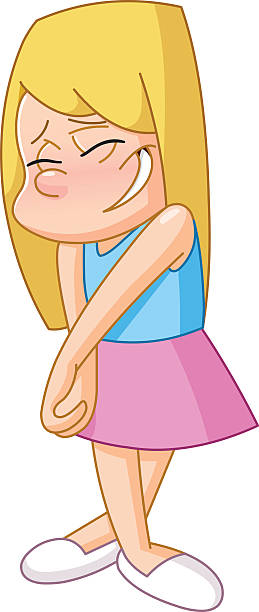 Selina Jackson was thirteen. She lived with her parents next door to her grandfather. She had no brothers or sisters but she had a little cat called Lucy. She loved Lucy as much as she loved her best friend Emma. Lucy was always waiting to say hello when Selina came home from school. She sat on her desk while Selina did her homework and sometimes followed Selina when she met Emma in the park.Then Selina’s father got a job in another city one hundred kilometers away. Selina was sad because it meant leaving Emma and her grandfather. She didn’t want to go but she had no choice and at least Lucy would be going with her.Everything was fine for the first few days in the new city. Selina started school and made friends. But on the first Friday, Lucy didn’t come to meet her after school. Her parents helped her look in all the streets round the house but they couldn’t find her little cat anywhere. Selina cried herself to sleep that night.But the next day Selina got a text from Emma saying, “I’m in the park and have seen a cat that looks just like Lucy!” Selina told Emma to take the cat home and asked her mum to drive her to Emma’s house. When they got there three hours later, they found the cat was Lucy! Selina and Lucy were very pleased to be together again.-------------------------------------------------------------------------------------------------------------Selina loved her catMore than she loved her best friendThe same as she loved her best friendLess than she loved her best friendSelina’s cat liked toPlay in the park with herMeet her when she returned from schoolSit on Selina’s feet when she was workingWho had to work in a different place?Selina’s grandfatherSelina’s motherSelina’s fatherHow did Selina feel about moving to a different town?She felt better about it because Lucy would go tooShe wanted Emma and her grandfather to move tooShe wanted to go to a different cityHow was Selina’s first week in the new city?It was difficult from the startIt slowly got harder and harderIt was fine until Lucy got lostEmma found LucyIn the parkAt her houseOn the roadHow did Selina feel at the end of the story?AngrySurprisedHappySelina lived with her…MotherParentsGrandparentsLooked atLooked forLooked outLooked throughAre flying aboveWas flying next toWere flying aboveIs flying belowWas swinging Were swingingIs swingingAre swingingStreamRiverBrookWaterfallTurnedTurned intoTurned roundTurned toAround its high peaksInto their high peaksOut its high peaksAround their high peaksLit onLit inLit upLit outWere flying inWas flying throughWas flying toWere flying throughSimpleSimplyCertainCertainlyShouldMustOught toMayCookedAre cookedMadeAre madeTaking ofIs taking offIs taking ofTakes ofHas working forHas being worked since Has been working sinceHas been working forSit downTo sit downSat downTo sat downHave toHas toHad toHave got toDo they?Aren’t they?Are they?Does they?Had to lyeHave to lieUse to lieUsed to lieQuickRapidFastIn a hurryAt the airportFrom the airportIn the airportFor the airportFor tourismOf tourismOff tourism About tourismHave you ever beenHave you beenHave you yet beenHave you already beWasAmHave beenHave beDo you goDid you wentDoes you goDid you goYou are enjoyingAre you enjoyingAre enjoying youAre enjoy youAt the statue for LibertyAt the Liberty statue ofTo the statue LibertyTo the statue of LibertyGo toSeeGoing toAre going toAs soonSoon asAs soon asSoon whenBuild byWere build byAre builtBuiltButOr BecauseWhileWhenIfWhereHoweverCatch them on basketsHad caught them on basketsHave caught them in basketsCaught them in basketsIt also rainedIt was rainedIt was rainingThere was rainingAs thousands of frogs rainedRained as thousands of frogsThousands as of frogs rainedOf frogs rained asHad happenedWas doneHave been happenedHappenedIt is It has beenThere areThere wereStopsStopHas stoppedHave stoppedTo go throughTo go overTo go forTo go alongChairsApartmentsBenchesSeatsIn a emulationIn a contestIn a competitionIn a competeExcitedNervousDelightedThrilledWould takeShould take upShould take outShould take offWould liked toWould likeWould really like toWould to like